ЧЕРКАСЬКА ОБЛАСНА РАДАГОЛОВАР О З П О Р Я Д Ж Е Н Н Я02.07.2019                                                                                       № 310-рПро втрату чинності розпорядженняобласної ради від 24.06.2019 № 305-рВідповідно до статті 56 Закону України "Про місцеве самоврядування
в Україні":1. Розпорядження обласної ради від 24.06.2019 № 305-р
"Про затвердження Статуту КОМУНАЛЬНОГО ВИЩОГО НАВЧАЛЬНОГО ЗАКЛАДУ "КОРСУНЬ-ШЕВЧЕНКІВСЬКИЙ ПЕДАГОГІЧНИЙ КОЛЕДЖ ІМ. Т.Г. ШЕВЧЕНКА ЧЕРКАСЬКОЇ ОБЛАСНОЇ РАДИ" у новій редакції" визнати таким, що втратило чинність.2. Контроль за виконанням розпорядження покласти на управління майном виконавчого апарату обласної ради.Перший заступник голови			В. ТАРАСЕНКО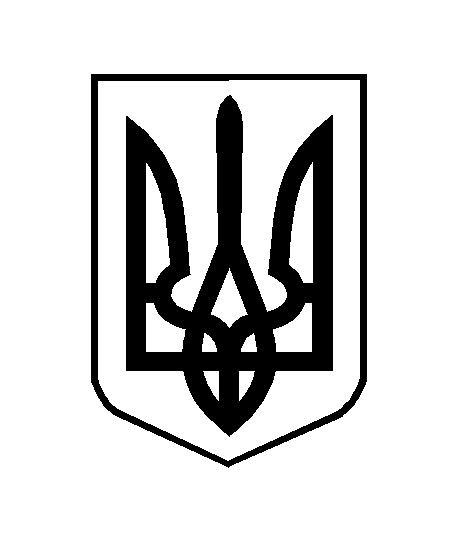 